SEMINAR PROPOSAL PENELITIANJURUSAN PENDIDIKAN FISIKA FAK. TARBIYAH DAN KEGURUAN(MINIMAL 10 KALI KEHADIRAN)SEMINAR HASIL PENELITIANJURUSAN PENDIDIKAN FISIKA FAK. TARBIYAH DAN KEGURUAN(MINIMAL 10 KALI KEHADIRAN)Setiap menghadiri Seminar, kartu seminar ini diisi dan diserahkan kepada Panitia Seminar untuk diparaf sebagai tanda bukti kehadiran.Sebelum Mahasiswa melaksanakan seminar, wajib menunjukkan kartu seminar dengan bukti kehadiran minimal 20 kali (10 kali pada seminar proposal penelitian dan 10 kali pada seminar hasil penelitian).Tata tertib yang terperinci akan diatur kemudian.KARTU SEMINARJURUSAN PENDIDIKAN FISIKA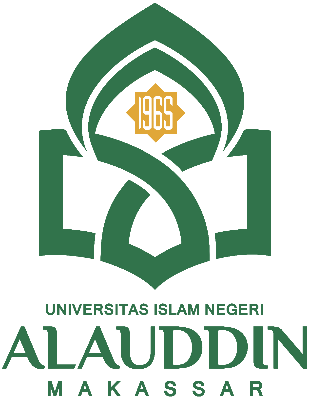 FAKULTAS TARBIYAH DAN KEGURUANUNIVERSITAS ISLAM NEGERIALAUDDIN MAKASSARNAMA	: ……………………………………..NIM	: ……………………………………..JURUSAN	: PENDIDIKAN FISIKANo.PEMRASARAN/PEMATERI SEMINARPEMRASARAN/PEMATERI SEMINARPEMRASARAN/PEMATERI SEMINARParaf PanitiaNo.NamaNomor PokokTanggalParaf Panitia123456789101112131415No.PEMRASARAN/PEMATERI SEMINARPEMRASARAN/PEMATERI SEMINARPEMRASARAN/PEMATERI SEMINARParaf PanitiaNo.NamaNomor PokokTanggalParaf Panitia123456789101112131415